Kingfishers Weekly Timetable – Remote Learning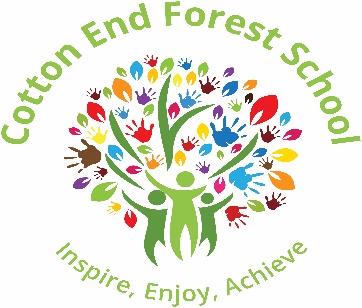 9.009.30 – 9.509.50 – 10.4510.45 – 11.0011.00 -12.0012.00 – 13.0013.00 – 13.1513.15 – 14.1514.15 -14.3014.30 – 15.30MondayGoogle meet call – register and timetable for the day.PhonicsEnglishSNACK AND BREAKMaths LUNCH TIMEReading, practice spellings or times tablesMusicGOOGLE MEETOutdoor LearningTuesdayGoogle meet call – register and timetable for the day.PhonicsEnglishSNACK AND BREAKMaths LUNCH TIMEReading, practice spellings or times tablesPEGOOGLE MEET REWednesdayGoogle meet call – register and timetable for the day.PhonicsEnglishSNACK AND BREAKMaths LUNCH TIMEReading, practice spellings or times tablesTopicGOOGLE MEETComputingThursdayGoogle meet call – register and timetable for the day.PhonicsEnglishSNACK AND BREAKMaths LUNCH TIMEReading, practice spellings or times tablesScienceGOOGLE MEETFrenchFridayGoogle meet call – register and timetable for the day.Spelling TestTT Rock StarsEnglish or MathsSNACK AND BREAKPSHE LUNCH TIMEReading, practice spellings or times tables 13.00-13.30Reading, practice spellings or times tables 13.00-13.30